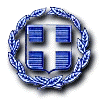 ΕΛΛΗΝΙΚΗ ΔΗΜΟΚΡΑΤΙΑ                                                            Ζαγορά, ....../......../ 2018ΝΟΜΟΣ ΜΑΓΝΗΣΙΑΣΔΗΜΟΣ: ΖΑΓΟΡΑΣ - ΜΟΥΡΕΣΙΟΥ---------Ταχ. Δ/νση: Ζαγορά, ΜαγνησίαςΓραφείο Κίνησης                                            ΠΛΗΡΟΦΟΡΙΕΣ: Μπόλης Ιωάννης	Tηλ.  24263-50104FAX 24260 - 23128ΤΚ 37001   Email: mpolisg.dim.z.m@gmail.com                                              	 -------ΠΑΡΑΡΤΗΜΑ ΔΕΝΤΥΠΟ ΟΙΚΟΝΟΜΙΚΗΣ ΠΡΟΣΦΟΡΑΣ..............................................................................................................................................................................................................(προσφερόμενη συνολική τιμή ολογράφως)Ζαγορά,  ........../........../2018Ο ΠΡΟΣΦΕΡΩΝ..............................................................(Υπογραφή, σφραγίδα)Εταιρία / φυσικό πρόσωπο:Α.Φ.Μ.:Έδρα:Τ.Κ.:Δ/νση:Τηλέφωνο:Fax:Α/ΑΕΙΔΟΣΠΟΣΟΤΗΤΑΜΟΝΑΔΑ ΜΕΤΡΗΣΗΣΠΡΟΣΦΕΡΟΜΕΝΗ ΤΙΜΗ ΑΝΑ ΜΟΝΑΔΑ ΜΕΤΡΗΣΗΣ(χωρίς Φ.Π.Α.)ΣΥΝΟΛΙΚΗ ΠΡΟΣΦΕΡΟΜΕΝΗ ΤΙΜΗ(χωρίς Φ.Π.Α.)1ΛΙΠΑΝΤΙΚΑ ΠΕΤΡΕΛΑΙΟΚΙΝΗΤΗΡΩΝ 20-50 (ΔΟΧΕΙΟ 20 L)16ΤΕΜ.2ΛΙΠΑΝΤΙΚΑ ΒΕΝΖΙΝΟΚΙΝΗΤΗΡΩΝ 20-50 (ΔΟΧΕΙΟ 20 L)8ΤΕΜ.3ΛΙΠΑΝΤΙΚΟ ΥΔΡΑΥΛΙΚΩΝ ISO 68 (ΔΟΧΕΙΟ 20 L)21ΤΕΜ.4ΛΙΠΑΝΤΙΚΑ ΥΔΡΑΥΛΙΚΩΝ ATF ΦΟΡΤΗΓΩΝ (ΔΟΧΕΙΟ 20 L)21ΤΕΜ.5ΛΙΠΑΝΤΙΚΟ ΠΕΤΡΕΛΑΙΟΚΙΝΗΤΗΡΩΝ 15-40 (ΔΟΧΕΙΟ 20 L)12ΤΕΜ.6ΑΝΤΙΨΥΚΤΙΚΟ (ΔΟΧΕΙΟ 20 L)20ΤΕΜ.7ΑΝΤΙΨΥΚΤΙΚΟ ΑΡΑΙΩΜΕΝΟ ΣΕ ΥΓΡΟ (PARAFLU  ΔΟΧΕΙΟ 20 L)30ΤΕΜ.8ΓΡΑΣΣΟ ΜΕ ΓΡΑΦΙΤΗ (16 kg)3ΤΕΜ.9ΒΑΛΒΟΛΙΝΕΣ 80W90( ΔΟΧΕΙΟ 20 L)30ΤΕΜ.10ΛΑΔΙ ΠΡΟΣΜΙΞΗΣ ΜΕ ΒΕΝΖΙΝΗ 2T (ΔΟΧΕΙΟ 1 L)11ΤΕΜ.11ΥΓΡΑ ΦΡΕΝΩΝ DOT-4 ΣΕ ΔΟΧΕΙΑ ΤΩΝ 250 ml30ΛΙΤΡΟ12ΛΙΠΑΝΤΙΚΟ 10-40 ΒΕΝΖΙΝΟΚΙΝΗΤΗΡΩΝ(ΔΟΧΕΙΟ 4 L)8ΤΕΜ.13ΛΙΠΑΝΤΙΚΑ 15W40 ΓΙΑ ΔΙΑΦΟΡΙΚΟ-ΦΡΕΝΑ(ΔΟΧΕΙΟ 20 L)4ΤΕΜ.14ΛΙΠΑΝΤΙΚΑ 20W40 ΓΙΑ ΔΙΑΦΟΡΙΚΟ-ΦΡΕΝΑ(ΔΟΧΕΙΟ 20 L)4ΤΕΜ.ΣΥΝΟΛΟ (χωρίς ΦΠΑ):ΣΥΝΟΛΟ (χωρίς ΦΠΑ):ΣΥΝΟΛΟ (χωρίς ΦΠΑ):ΣΥΝΟΛΟ (χωρίς ΦΠΑ):ΣΥΝΟΛΟ (χωρίς ΦΠΑ):ΦΠΑ 24% :ΦΠΑ 24% :ΦΠΑ 24% :ΦΠΑ 24% :ΦΠΑ 24% :ΓΕΝΙΚΟ ΣΥΝΟΛΟ (με ΦΠΑ) :ΓΕΝΙΚΟ ΣΥΝΟΛΟ (με ΦΠΑ) :ΓΕΝΙΚΟ ΣΥΝΟΛΟ (με ΦΠΑ) :ΓΕΝΙΚΟ ΣΥΝΟΛΟ (με ΦΠΑ) :ΓΕΝΙΚΟ ΣΥΝΟΛΟ (με ΦΠΑ) :